A retourner impérativement avant le 30 Novembre 2014 à l’adresse suivante : doctoralesasrdlf2015@gmail.comNOM : 						Prénom : Fonction :  Laboratoire : Université : Adresse (1) : Téléphone : 				Télécopie : E-mail (2) :Adresse personnelle (3) : Téléphone :Précisez l’adresse à laquelle nous devons vous écrire (1, 2 ou 3 ; le 2 de préférence, merci de votre aide) :Merci de cocher les dates auxquelles vous serez présent(e) :Lien vers le site : http://www.asrdlf.org/doctorales_ASRDLF.php     ASSOCIATION de SCIENCE RÉGIONALE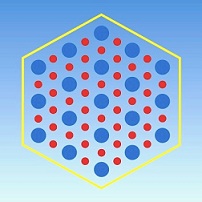      De LANGUE FRANÇAISE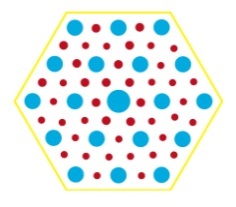 DOCTORALES DE L’ASRDLF 2015FICHE D’INSCRIPTION Professeur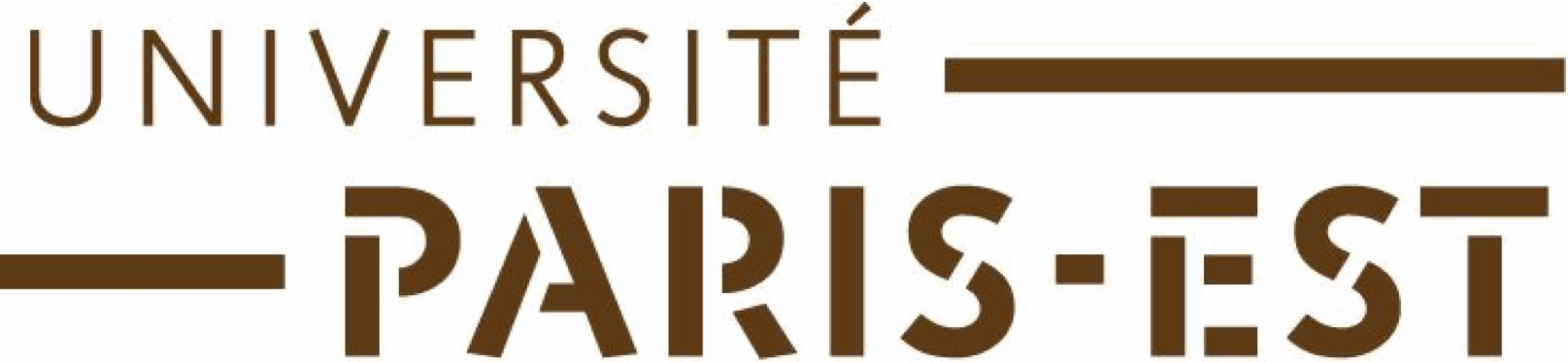 Participera aux Doctorales 2015Participera aux Doctorales 2015Participera aux Doctorales 2015Ne participera pas aux Doctorales 2015Lundi 2 02Matin :Après-midi :Repas du soir :Mardi 3 02Matin :Après-midi :Repas du soir :Mercredi 4 02Matin :Après-midi :